	MESTSKÁ ČASŤ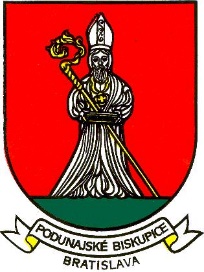 BRATISLAVA-PODUNAJSKÉ BISKUPICETrojičné námestie 11, 821 06 BratislavaMateriál určený na rokovanie 	Miestneho zastupiteľstva dňa : 	28.11.2022NÁVRHVoľba sobášiacich poslancovPredkladá: 						       Materiál obsahuje:Ing. Roman Lamoš				starosta                                                                           -  návrh uzneseniaSpracoval:Mgr. Ján Špačekvedúci organizačného oddelenia Návrh uznesenia( Na schválenie uznesenia je potrebný súhlas nadpolovičnej väčšiny prítomných poslancov )Uznesenie č. : .........................Miestne zastupiteľstvo mestskej časti Bratislava-Podunajské Biskupice po prerokovaní:v o l ípre volebné obdobie 2022 – 2026 sobášiacich poslancov:Anna Beláková, Mgr.Michal Drábik, Ing.Pavol HanzelIzabella JéghKristián Kevický, Mgr.Pavol KubišMartin KuklovskýAndrea Kvintová, Mgr.Kristián Lesko, Mgr.Martin Medveď, Ing.Matúš MendlZoltán Pék, Mgr.Tamara Stohlová, MSc.Eduard Vandriak, Ing.Ľubica Žiaková